ул.О. Дорджиева, 23, п. Южный, Городовиковский район, Республика Калмыкия, 359065, (84731)  т. 98-3-24, е-mail: admyuzh@yandex.ru31 января 2019г.                                            № 14                                                      п.Южный                                                     «Об утверждении размера услуг,                                                                     предоставляемых согласно                                                                     гарантированного перечня                                                  на погребение»    Руководствуясь п.3 ст.9 и ст.10 Федерального закона от 12 января 1996 г. № 8-ФЗ «О погребении и похоронном деле» при погребении умерших (погибших) в Южненском сельском муниципальном образовании Республики Калмыкия, не имеющих супруга, близких родственников, иных родственников либо законного представителя умершего администрация Южненского сельского муниципального образования Республики Калмыкия                                            ПОСТАНОВЛЯЕТ:1.   Утвердить стоимость оказанных услуг по погребению умерших (погибших) в Южненском сельском муниципальном образовании Республики Калмыкия, не имеющих супруга, близких родственников, иных родственников либо законного представителя умершего, предоставляемых согласно гарантированному перечню услуг по погребению, в размере, не превышающем 5946,47 руб. на 2019 год согласно  Приложения № 1.2.   Бухгалтеру-экономисту ФУ  ГРМО РК (Абушиновой М.Г.) предусмотреть в смете расходов бюджетных ассигнований на 2019 год  расходы на погребение умерших, не имеющих супруга, близких родственников, иных родственников либо законного представителя умершего.3.  Постановление Администрации Южненского СМО Республики Калмыкия от 05.03.2018г. № 21 «Об утверждении размера услуг, предоставляемых согласно гарантированного перечня на погребение»  считать утратившими силу.4.   Настоящее постановление вступает силу с момента подписания.Глава ЮжненскогоСМО РК (ахлачи)                                                                                        Э.Д.АмархановаПриложение № 1к постановлению № 14  от 31 января 2019 г.Стоимость услуг по погребению умерших (погибших) в Южненском сельском муниципальном образовании Республики Калмыкия, не имеющих супруга, близких родственников, иных родственников либо законного представителя умершегоСоциальное пособие на погребение 5946,47рубля.Стоимость услуг по погребению умерших (погибших), не имеющих супруга, близких родственников, иных родственников либо законного представителя умершего, составляет 5946,47 рубля.Постановлениеадминистрации Южненского сельского муниципального образования       Республики Калмыкия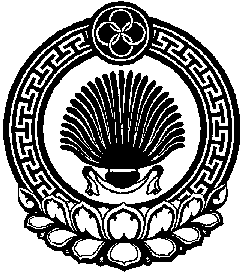 Хальмг ТаңhчинЮжненск селәнәмуниципальн бүрдәцинадминистрацинтогтавр№ п/пНаименование услугСумма руб.Оформление документов, необходимых для погребениябесплатно1Предоставление (изготовление) гроба38652Предоставление предметов, необходимых для погребения:-инвентарная табличка деревянная с указанием ФИО даты;-надмогильный крест или тумба4453Перевозка тела (останков) умершего к месту захоронения4454Погребение умершего при рытье могилы вручную1191,47Итого предельная стоимость гарантированного перечня услуг на погребение5946,47